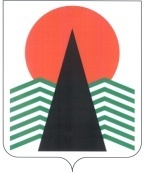 Территориальная комиссияпо делам несовершеннолетних и защите их правПОСТАНОВЛЕНИЕ №7229 сентября 2016 года, 10-15 ч.г. Нефтеюганск, 3 мкр., д. 21, каб. 430зал совещаний администрации Нефтеюганского района(сведения об участниках заседания указаны в протоколе №35заседания территориальной комиссии) О реализации на территории Нефтеюганского района постановления Правительства ХМАО-Югры от 02.09.2009 №232-п «О порядке организации на территории ХМАО-Югры органом опеки и попечительства деятельности по выявлению и учету детей, права и законные интересы которых нарушены»    Заслушав и обсудив информацию по вопросу, предусмотренному планом работы территориальной комиссии по делам несовершеннолетних и защите их прав Нефтеюганского района на 2016 год, территориальная комиссия установила:В течение 2016 года в отдел по опеке и попечительству администрации Нефтеюганского района поступило 79 сообщений (как устных, так и письменных) о нарушении прав и законных интересов несовершеннолетних, из них:- от специалистов образовательных учреждений – 14;- от специалистов медицинских учреждений – 4;- от специалистов учреждений социальной защиты населения – 4;- от сотрудников ОМВД России по Нефтеюганскому району – 4;- от граждан – 10;- от КДН и ЗП Нефтеюганского района – 43.В территориальную комиссию по делам несовершеннолетних и защите их прав направлено 14 заключений об организации индивидуальной профилактической работы с семьями, находящимися в трудной жизненной ситуации или в социально опасном положении. Индивидуальная профилактическая работа  организована в отношении 12 семей, по 2-м заключениям ИПР не организована (в связи с отсутствием оснований для проведения - 1, в связи с отсутствием матери по месту фактического проживания ребенка -1).По состоянию на 20.09.2016 года на учёте в отделе по опеке и попечительству администрации Нефтеюганского района состоит 25 семей, в которых воспитывается 43 несовершеннолетних ребенка. С целью оказания помощи несовершеннолетним, права и законные интересы, которых нарушены в течение 9 месяцев 2016 года специалистами отдела в составе службы «Экстренная детская помощь» осуществлено 46 выездов, в ходе которых вручено 35 предупреждений родителям об ответственности за воспитание, содержание своих несовершеннолетних детей.В связи с трудной жизненной ситуацией, сложившейся в семьях, в отчетном периоде отделом по опеке и попечительству приняты меры по помещению 10 несовершеннолетних в БУ ХМАО-Югры «ЦСПСиД «Веста» и 17 несовершеннолетних в БУ ХМАО-Югры «Нефтеюганская районная больница».За 9 месяцев 2016 года решением Нефтеюганского районного суда 5 родителей лишены родительских прав (в отношении 6 детей), 5 родителей ограничены в родительских правах (в отношении 5 детей). Трое родителей прошли лечение от алкогольной зависимости.С целью предупреждения социального сиротства и предотвращения жестокого обращения с детьми в газете «Югорское обозрение» и на официальном сайте администрации Нефтеюганского района ежеквартально размещается информация по предупреждению жестокого обращения с детьми, по профилактике безнадзорности несовершеннолетних, контактная информация о местонахождении и о работе служб, оказывающих помощь семье и детям.На основании вышеизложенного, с целью качественной организации работы по реализации на территории Нефтеюганского района постановления Правительства Ханты-Мансийского автономного округа-Югры от 02.09.2009 №232-п, территориальная комиссия п о с т а н о в и л аРекомендовать ОМВД России по Нефтеюганскому району (В.А.Заремба):Устранить причины, повлекшие несвоевременное исполнение ответов по запросам отдела по опеке и попечительства в рамках исполнения 232-п;Рассмотреть вопрос о привлечении к дисциплинарной ответственности    должностных лиц, нарушающих исполнение 232-п, определенных данным постановлением.Срок: до 15 октября 2016 года.Председатель территориальной комиссии                                             В.Г.Михалев